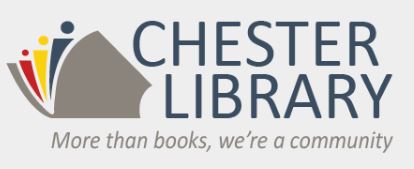 Is proud to continue this popular program for Chester residentsThe Chester Library Mentoring ProgramOpen to all Bragg School students(and Chester residents in 3rd-5th grade)Mentoring can focus on homework, a particular school subject or study and organizational skillsMentoring will be provided by high school students and supervised by a certified teacherStudents will be assigned a high school student mentor who will work with them each weekMentoring sessions will be held on Mondays starting Oct. 21stChromebooks will be available for access to curriculum and homeworkThis is a free service sponsored by the Chester Library and the Chester Municipal Alliance!Join us for a Parent Information Meeting at the library on Monday,Oct. 7th  at 6 pm to learn more and to register for this program!Contact MaryAnn Burden (maryann.burden@chesterlib.org) if you cannot attend the meeting but are interested in registering for this program!Chester Library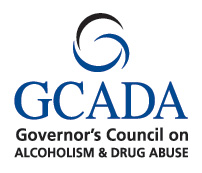 250 W. Main St.Chester, NJ 07930908-879-7612www.chesterlib.org